PUBLIC MEETING NOTICE 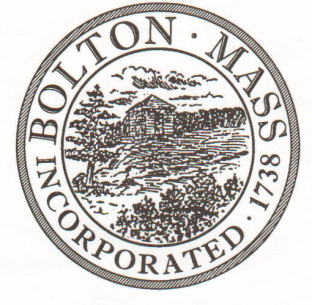    TO OFFICE OF THE BOLTON TOWN CLERKTIME STAMP			        	               MEETING	   PUBLIC HEARING   (Please underline appropriately)NOTE: ALL MEETING NOTICES AND LIST OF TOPICS MUST BE FILED AND TIME STAMPED IN THE TOWN CLERK’S OFFICE AND POSTED 48 HOURS IN ADVANCE OF THE MEETINGS EXCLUDING SATURDAY, SUNDAYS AND HOLIDAYS.LIST OF TOPICS Begin meeting in Open Session.Executive Session pursuant to M.G.L.  c.30A, Sec.21(a)(8) to consider or interview applicants for employment by a preliminary screening committee if open meeting will have a detrimental effect in obtaining qualified applicants.  BOARD:   Board of AssessorsDATE:November 8, 2019 TIME:  12:15 PMLOCATION:Town Hall, Board of Selectmen RoomREQUESTED BY:Cynthia Bradbury,Assistant Assessor DATE:  11/4/2019